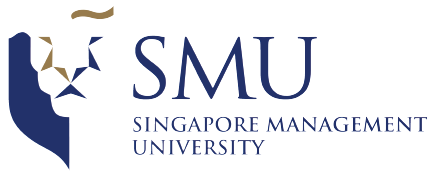 ANLY482 - ANALYTICS PRACTICUMPROJECT PROPOSALTEAM EnigmaWei XiaoxinWu DiZheng XiyeReport Automation and Data Analytics for KTPHOverviewKhoo Teck Puat Hospital (KTPH) is a 590-bed general and acute care hospital, managed by Alexandra Health System. Opened in June 2010, KTPH offers a comprehensive range of medical services and specialist care to the community in the north. Every month, KTPH needs to manually prepare 25 reports based on 4 data files, each of which contains around 60k rows, and submit the reports to Ministry of Health (MOH). This brings in 3 major problems for the hospital. Firstly, the process is very time-consuming. The staff needs to manually go through all the data records so as to identify any suspicious data records, and then contact relevant departments for verification. Only when all the suspicious data have been verified, the staff could then proceed to prepare the 25 reports based on different templates. It takes the hospital about 2-week time to verify the data and prepare the reports each month. Secondly, the process is error-prone as it involves intensive manual works. Human errors are hardly avoidable. Thirdly, the process is fairly tedious. The staff repeats the same procedures every month for data cleaning and report preparation. However, he could actually spends this amount of time for more intelligent works. As such, our project will focus on automate the data cleaning and report generation process for KTPH, so as to improve the efficiency, accuracy and allow for better time-spending. Moreover, as currently there is a lack of data visualization for KTPH to view the changes in data records documented in reports; our project would also implement a dashboard for KTPH to view the important changes in data records. Motivation In recent years, digital disruption in every aspect of the commercial world has been prevailing. The ever-increasing trend of digital transformation can be attributed to the widespread adoption of business intelligence and data analytics approaches. Both of which are essential in facilitating organization’s decision-making process and effectively bridging the gap between IT capabilities and business functions. In Singapore’s context, Smart Nation initiative effectively drives adoption of data analytics among industry partners by harnessing the power of data technologies to create substantial business benefits. In a sense, the rising industry needs drive employers to look out for individuals capable of drawing insights from numerous amount of data in seek of restructuring and optimizing ongoing business processes. As a group of graduating analytics students looking for hiring opportunities, our skills developed so far are mostly in line with market needs, which sparked off our desire to embark on a career in analytics. Specifically for this project, we could have a good opportunity to learn and practice R language, which we haven’t systematically learnt in other modules. R is definitely important in data science because of its versatility in the field of statistics. It can be used for various data analysis works and it supports data visualization. It has many associated tools (i.e. Rstudio, R Markdown) and powerful libraries. Building up competence in R would greatly help us pursue a career in data analysis.Analytics Practicum project not only provides us with a hands-on experience on solving a real-life business problem with analytics methodologies. Most importantly, it draws linkage between skills developed through multiple courses so as to construct an integrated analytics solution. We hope to go beyond ‘low-hanging fruits’ like, simple model construction with numerous assumptions. Rather, we believe that the ‘touch-and-feel’ experience on analytics project lifecycle, will get us further down our career path in the near future. Objectives To automate data cleaning and report generation processTo provide visualization for data changes so as to identify the trend Data We have gathered 4 data files in Oct, Nov and Dec of 2016, 25 report templates and verification procedures from our sponsor.  1. VTAE (Acute & Emergency)
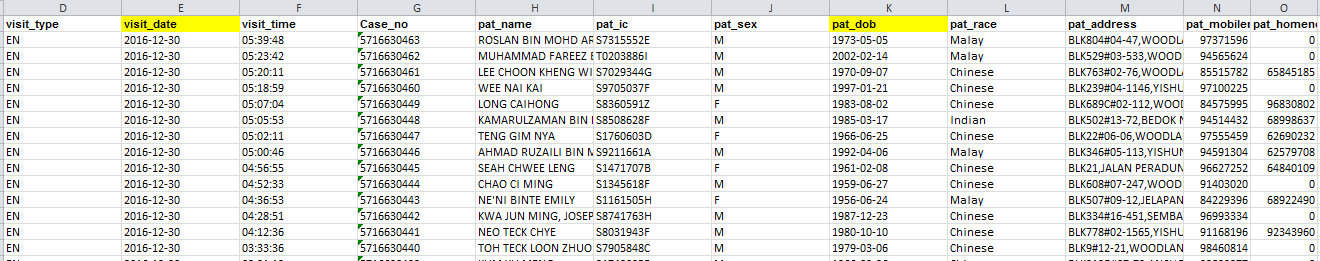 2. VTOP 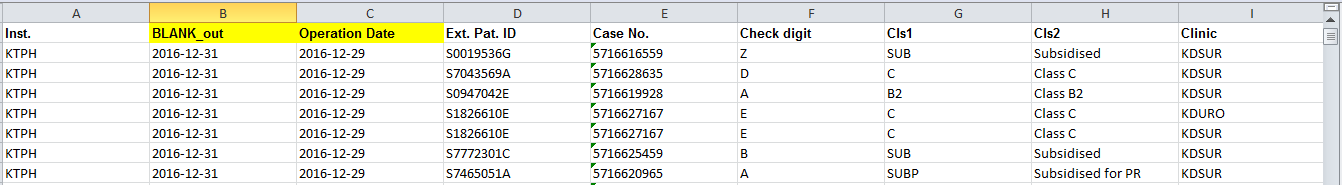 3. VTPD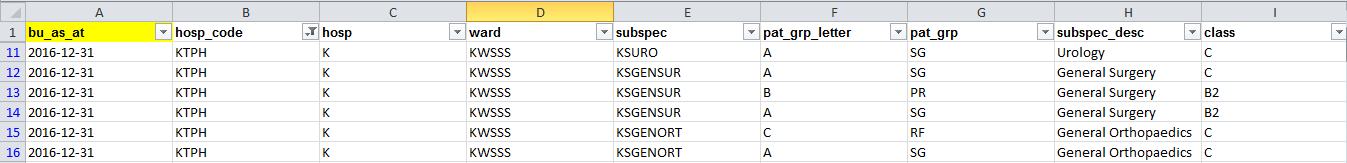 4. VTSOC (Specialized Outpatient Clinic)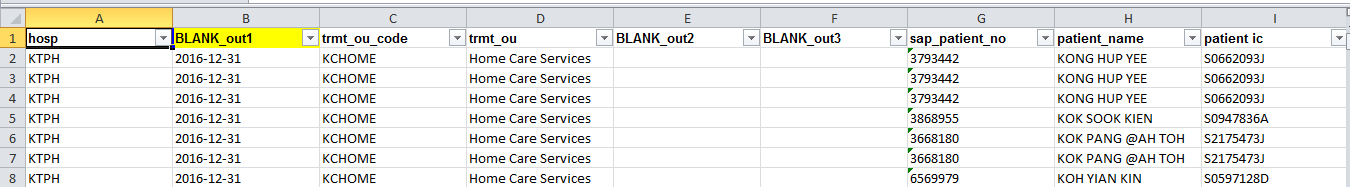 Methodology Understanding the data and proceduresWe gain understanding of the data and procedures by communicating with our sponsor. We further explore the procedures by manually verifying the data set according to the rules given. Scope of Work Work Plan * For weekly sponsor meeting, supervisor consultation, internal meetings:TaskTask DescriptionJob AllocationGather Requirements from SponsorLearn about business background, operating model, and data cleaning proceduresWD(Wu Di),XY(Zheng Xiye),XX(Wei Xiaoxin)Collect Data and Report format from spnsorConduct research to know more about the SMU Li Ka Shing LibraryWD(Wu Di),XY(Zheng Xiye),XX(Wei Xiaoxin)Research R functions for data cleaning and transformationExplore different types of R functions for data cleaning according to the proceduresWDResearch R functions for formatting and exporting reportExplore different types of R functions and library for generating report and .xlsx file formattingXXResearch R functions for UIExplore different type of UI library to bulid a user interface with document uploading and dynamic report generation XYResearch R functions for data visualizationExplore different type of library to perform data visualization in RWD,XYCreate Wiki page (proposal)Create wiki page for proposal submission with relative content WD,XX,XYReport (proposal)Prepare proposal report WD,XX,XYCreate test data setsCreate a subset data of the raw data set, to test the logic applied for the data cleaning proceduresWD,XYExplore the report cells relationships with existing data setLearn the required report format, and figer out the derived cells’  relationship with raw data setXXData cleaning for SOC, A&E, Inpt and PD Create R code to perform data cleaning for the raw data sets according to the procedures correspondinglyWDData transformation for SOC, A&E, Inpt and PD files according to report format Create R code to perform data/metadata transformation and mapping according to the relative report format correspondinglyXYTesting for SOC ,A&E, Inpt and PD file with standard data fileTesting the R code of data cleaninga and  transformation for SOC ,A&E, Inpt and PD file with original raw data set correspondinglyWDReport format design Create R code to generate .xlsx file with the same design as corresponding reportXXReport exportCreate R code to generate and export report XXTesting with clean data setTest the R code for report formatting and exporting with clean data set(cleaned from raw data) inputXXPrepare Interim presentationPrepare content and slides for interim presentationWD,XX(finalize),XYInterim ReportWrite interim report and revise according to interim presentation  XYUpdate Wiki(Interim)Update Wiki page content with interim progressWD,XYVisualize data trend and comparsion in RCreate R code to perform data visualization for some cetain trend and comparsion according to sponsor needsWD,XXBuild visualization dashboardCollaborate the visualization R code into a dashborad with existing UI XYIntegrate data cleaning report code Integrate R code for data cleaning and report exporting and ensure the application perform properlyXXIntegrate UI and report codeIntegrate R code for UI and report reporting part and ensure the application perform properlyXYIntegrate UI and data cleaning codeIntegrate R code for UI and data cleaning part and ensure the application perform properlyXYIntegrate final automatic process with data visualizationIntegrate R code with UI for both data cleaning and report exporting part with data visualization dashboard, and ensure the application perform properlyWD,XYUpdate final wiki pageEnsure the wiki page is updated to final stage with final outcomesWD,XX,XYUpdate final reportIntegrate final outcomes to write final report (need to collaborate the interim report feedback from client and supervisor )WD,XX,XY(finalize)Prepare PosterPrepare poster for final presentationWD,XX,XYPresentation to ClientPresent outcome, report and poster to client and gather feedbackWD,XX,XYFinal Adjustment-ApplicationAdjust final application based on presentation feedbacksWD,XX,XYFinal Adjustment-ReportAdjust final report based on presentation feedbacksWD,XX,XYBufferFor us to catch up or use due to any changes of our schedule. Weekly MeetingTaskJob AllocationSponsor meetingMeeting minutes,Presentation slidesXY(minutes), WD,XX,XY(take turn to prepare slides)Supervisor consultationMeeting minutesWDInternal meetingsMeeting minutesXX